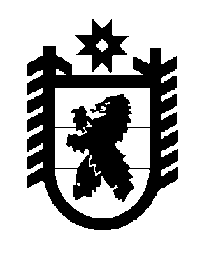 Российская Федерация Республика Карелия    ПРАВИТЕЛЬСТВО РЕСПУБЛИКИ КАРЕЛИЯПОСТАНОВЛЕНИЕ                                        от  14 марта 2016 года № 95-Пг. Петрозаводск О внесении изменений в постановление Правительства Республики Карелия от 26 декабря 2005 года № 147-ППравительство Республики Карелия п о с т а н о в л я е т:Внести в постановление Правительства Республики Карелия от                    26 декабря 2005 года № 147-П «О порядке ведения реестра расходных обязательств Республики Карелия» (Собрание законодательства Республики Карелия, 2005, № 12, ст. 1384; 2006, № 6, ст. 717; № 12, ст. 1524; 2007, № 4, ст. 500; № 12, ст. 1608; 2015, № 5, ст. 911) следующие изменения:пункт 5 признать утратившим силу;2) Порядок ведения реестра расходных обязательств Республики Карелия, утвержденный указанным постановлением, изложить в следующей редакции:«Утвержден постановлением Правительства Республики Карелия                                                                  от 26 декабря 2005 года  №  147-П                                Порядок ведения реестра расходных обязательств Республики Карелия1. Реестр расходных обязательств Республики Карелия формируется с целью учета расходных обязательств Республики Карелия и определения объема средств бюджета Республики Карелия и бюджета Территориального фонда обязательного медицинского страхования Республики Карелия.Данные реестра расходных обязательств Республики Карелия используются при разработке бюджетного прогноза Республики Карелия на долгосрочный период, формировании государственных программ Республики Карелия, разработке проектов бюджета Республики Карелия и бюджета Территориального фонда обязательного медицинского страхования Республики Карелия, ведении сводной бюджетной росписи и лимитов бюджетных обязательств бюджета Республики Карелия. 2. Понятия, используемые в настоящем Порядке, означают следующее:реестр расходных обязательств Республики Карелия – свод реестров расходных обязательств главных распорядителей средств бюджета Республики Карелия и реестра расходных обязательств Территориального фонда обязательного медицинского страхования Республики Карелия;реестр расходных обязательств главного распорядителя средств бюджета Республики Карелия – ведущийся главным распорядителем средств бюджета Республики Карелия свод (перечень) законов, иных нормативных правовых актов, обусловливающих публичные нормативные обязательства и (или) правовые основания для иных расходных обязательств с указанием соответствующих положений (статей, частей, пунктов, подпунктов, абзацев) законов и иных нормативных правовых актов с оценкой объемов бюджетных ассигнований, необходимых для исполнения включенных в реестр обязательств;реестр расходных обязательств Территориального фонда обязательного медицинского страхования Республики Карелия – ведущийся Территориальным фондом обязательного медицинского страхования Республики Карелия свод (перечень) законов, иных нормативных правовых актов, обусловливающих публичные нормативные обязательства и (или) правовые основания для иных расходных обязательств с указанием соответствующих положений (статей, частей, пунктов, подпунктов, абзацев) законов и иных нормативных правовых актов с оценкой объемов бюджетных ассигнований, необходимых для исполнения включенных в реестр обязательств.3. Министерство финансов Республики Карелия ежегодно формирует и представляет в Министерство финансов Российской Федерации реестр расходных обязательств Республики Карелия не позднее 1 июня текущего финансового года.4. Главные распорядители средств бюджета Республики Карелия, Территориальный фонд обязательного медицинского страхования Республики Карелия представляют в Министерство финансов Республики Карелия соответственно реестры расходных обязательств главного распорядителя средств бюджета Республики Карелия, реестр расходных обязательств Территориального фонда обязательного медицинского страхования Республики Карелия для формирования реестра расходных обязательств Республики Карелия не позднее 1 мая текущего года.5. Реестр расходных обязательств Территориального фонда обязательного медицинского страхования Республики Карелия до его представления в Министерство финансов Республики Карелия подлежит согласованию с Министерством здравоохранения и социального развития Республики Карелия.6. Реестр расходных обязательств главного распорядителя средств бюджета Республики Карелия, реестр расходных обязательств Территориального фонда обязательного медицинского страхования Республики Карелия заполняются по форме, утвержденной приказом Министерства финансов Российской Федерации от 1 июля 2015 года                     № 103н «Об утверждении Порядка представления реестров расходных обязательств субъектов Российской Федерации и сводов реестров расходных обязательств муниципальных образований, входящих в состав субъекта Российской Федерации».7. Ведение реестра расходных обязательств Республики Карелия (реестра расходных обязательств Территориального фонда обязательного медицинского страхования Республики Карелия) осуществляется Министерством финансов Республики Карелия посредством внесения в него изменений.Внесение изменений в реестр расходных обязательств Республики Карелия осуществляется на основании изменений, вносимых в реестры расходных обязательств главных распорядителей средств бюджета Республики Карелия.8. Внесение изменений в реестр расходных обязательств Республики Карелия (реестр расходных обязательств Территориального фонда обязательного медицинского страхования Республики Карелия) осуществляется в связи:а) с внесением изменений в закон о бюджете Республики Карелия (бюджете Территориального фонда обязательного медицинского страхования Республики Карелия) на текущий финансовый год и плановый период;б) с внесением изменений в сводную бюджетную роспись бюджета Республики Карелия и в утвержденные лимиты бюджетных обязательств в ходе исполнения бюджета Республики Карелия по основаниям, установленным статьей 217 Бюджетного кодекса Российской Федерации и законом о бюджете Республики Карелия на текущий финансовый год и плановый период;в) с принятием новых и (или) признанием утратившими силу законов и (или) иных нормативных правовых актов Республики Карелия, устанавливающих полномочия по предметам ведения субъекта Российской Федерации и (или) по предметам совместного ведения Российской Федерации и субъектов Российской Федерации, не отнесенным в соответствии с Конституцией Российской Федерации и законодательными актами к полномочиям федеральных органов государственной власти, реализуемым уполномоченными органами государственной власти Республики Карелия за счет бюджетных ассигнований бюджета Республики Карелия.9. Реестр расходных обязательств Республики Карелия размещается в информационно-телекоммуникационной сети «Интернет» на официальном сайте Министерства финансов Республики Карелия в разделе «Консолидированный бюджет Республики Карелия» подразделе «Реестр расходных обязательств».».           Глава Республики  Карелия                       			      	        А.П. Худилайнен